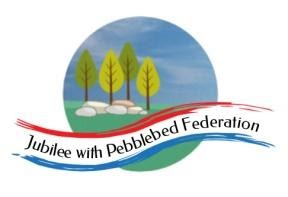 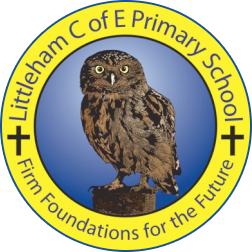 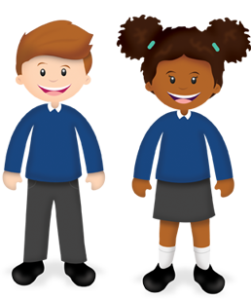 Year: 2 Wk beg: 09/11/20Lesson OneLesson TwoLesson ThreeLesson FourMondayMathshttps://classroom.thenational.academy/lessons/to-use-the-make-ten-strategy-to-add-two-1-digit-numbers-part-2-60rk4tEnglishhttps://classroom.thenational.academy/lessons/to-listen-and-respond-to-a-set-of-instructions-crr64rReadingPlease use Bug Club Password supplied to access texts set by Mrs Hooper for your child.PE https://www.youtube.com/watc h?v=L_A_HjHZxfITuesdayMathshttps://classroom.thenational.academy/lessons/to-use-the-make-ten-strategy-to-add-two-1-digit-numbers-part-2-60rk4tEnglishhttps://classroom.thenational.academy/lessons/to-tell-a-set-of-instructions-from-memory-6rr32tReadingPlease use Bug Club Password supplied to access texts set by Mrs Hooper for your child.DTECShare and taste a range of world breads or snacks together  such as prawn crackers poppadoms discuss and express opinion on them.WednesdayMathshttps://classroom.thenational.academy/lessons/to-use-the-make-ten-strategy-to-add-two-1-digit-numbers-part-2-60rk4tEnglishhttps://classroom.thenational.academy/lessons/to-role-play-a-set-of-instructions-64r64rReading Please use Bug Club Password supplied to access texts set by Mrs Hooper for your child.ScienceMeasure 100ml of water into  a jug. Play with this amount in different cups and holder and discuss. How many tablespoons is 100ml ? or teaspoons ?ThursdayMathshttps://classroom.thenational.academy/lessons/to-use-the-make-ten-strategy-to-add-two-1-digit-numbers-part-2-60rk4tEnglishhttps://classroom.thenational.academy/lessons/to-use-imperative-verbs-6wr6cdReadingPlease use Bug Club Password supplied to access texts set by Mrs Hooper for your child.Musichttps://classroom.thenational.academy/lessons/exploring-different-ways-to-use-your-body-75k68tFridayMathshttps://classroom.thenational.academy/lessons/to-use-the-make-ten-strategy-to-add-two-1-digit-numbers-part-2-60rk4tEnglishhttps://classroom.thenational.academy/lessons/to-summarise-main-points-6wup6dReadingPlease use Bug Club Password supplied to access texts set by Mrs Hooper for your child.Musichttps://classroom.thenational.academy/lessons/physicalising-pulse-in-different-ways-crt62t